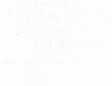 ÇINAR KAYMAKAMLIĞI 2016 BEKÇİ ALIMI YAZILI SINAV SONUÇLARIÇINAR KAYMAKAMLIĞI 2016 BEKÇİ ALIMI YAZILI SINAV SONUÇLARIÇINAR KAYMAKAMLIĞI 2016 BEKÇİ ALIMI YAZILI SINAV SONUÇLARIÇINAR KAYMAKAMLIĞI 2016 BEKÇİ ALIMI YAZILI SINAV SONUÇLARIÇINAR KAYMAKAMLIĞI 2016 BEKÇİ ALIMI YAZILI SINAV SONUÇLARIS.N.ADI SOYADIPUANBAŞARI DURUMU1Fırat DUMAN95ASİL2Yunus ARZU95ASİL3Haşan DOĞAN92,5ASİL4Şeyhmus ÇELENK92,5ASİL5Mehmet GÜLER90ASİL6Şaban DELİ90ASİL7Şehzat YAVUZ90ASİL8Daver DEMİR87,51. YEDEK9Mehmet ÇETİNER852. YEDEK10Şükrü NEHİR67,53. YEDEK11Erkan AKKAYA62,54. YEDEK12Abdullah KAPÇAK605. YEDEK13Haşan ÖZMEZ57,56. YEDEK14İbrahim TEK57,57. YEDEK15İslam KAYA57,58. YEDEK16Mehmet DUMAN57,59. YEDEK17Şaban T ALA YI5510. YEDEK18Ümit AYKUT52,511. YEDEK19Haşim NEHİR5012. YEDEK20Ramazan AKGUL4513. YEDEK21Habib YILDIZ37,514. YEDEK22Ercan TURGUT32,515. YEDEK23Muhammed VAROL27,516. YEDEK24Mehmet DAL22,517. YEDEK